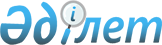 Об утверждении форм проверочных листов в сфере частного предпринимательства в области оборота ядов, вооружения, военной техники и отдельных видов оружия, взрывчатых и пиротехнических веществ и изделий с их применением
					
			Утративший силу
			
			
		
					Совместный приказ Заместителя Премьер-Министра Республики Казахстан - Министра индустрии и новых технологий Республики Казахстан от 28 ноября 2012 года № 428 и Министра экономического развития и торговли Республики Казахстан от 5 декабря 2012 года № 329. Зарегистрирован в Министерстве юстиции Республики Казахстан 24 декабря 2012 года № 8206. Утратил силу совместным приказом Заместителя Премьер-Министра Республики Казахстан - Министра индустрии и новых технологий Республики Казахстан от 29 апреля 2014 года № 138 и Министра регионального развития Республики Казахстан от 5 мая 2014 года № 125/ОД      Сноска. Утратил силу совместным приказом Заместителя Премьер-Министра РК - Министра индустрии и новых технологий РК от 29.04.2014 № 138 и Министра регионального развития РК от 05.05.2014 № 125/ОД (вводится в действие по истечении десяти календарных дней после дня его первого официального опубликования).      В соответствии с пунктом 1 статьи 15 Закона Республики Казахстан от 6 января 2011 года «О государственном контроле и надзоре в Республике Казахстан» ПРИКАЗЫВАЕМ:



      1. Утвердить формы проверочных листов в сфере частного предпринимательства в области оборота ядов:



      1) по производству, переработке, хранению, реализации, уничтожению ядов согласно приложению 1 к настоящему приказу;



      2) по приобретению, хранению, реализации, использованию ядов согласно приложению 2 к настоящему приказу;



      3) по приобретению, хранению, реализации ядов согласно приложению 3 к настоящему приказу.



      2. Утвердить формы проверочных листов в сфере частного предпринимательства в области оборота вооружения, военной техники и отдельных видов оружия, взрывчатых и пиротехнических веществ и изделий с их применением:



      1) по разработке, производству боеприпасов, вооружения и военной техники, запасных частей, комплектующих изделий и приборов к ним, специальных материалов, оборудования для их производства, включая монтаж, наладку, модернизацию, установку, использование, хранение, ремонт и сервисное обслуживание согласно приложению 4 к настоящему приказу;



      2) по ремонту боеприпасов, вооружения и военной техники, запасных частей, комплектующих изделий и приборов к ним, специальных материалов и оборудования для их производства, включая монтаж, наладку, модернизацию, установку, использование, хранение, ремонт и сервисное обслуживание согласно приложению 5 к настоящему приказу;



      3) по приобретению и реализации боеприпасов, вооружения и военной техники, запасных частей, комплектующих изделий и приборов к ним, специальных материалов, оборудования для их производства, включая монтаж, наладку, модернизацию, установку, использование, хранение, ремонт и сервисное обслуживание согласно приложению 6 к настоящему приказу;



      4) по ликвидации (уничтожению, утилизации, захоронению) и переработке высвобождаемых боеприпасов согласно приложению 7 к настоящему приказу;



      5) по ликвидации (уничтожению, утилизации, захоронению) и переработке высвобождаемых вооружений, военной техники, специальных средств согласно приложению 8 к настоящему приказу;



      6) по разработке взрывчатых и пиротехнических веществ и изделий с их применением согласно приложению 9 к настоящему приказу;



      7) по производству взрывчатых и пиротехнических веществ и изделий с их применением согласно приложению 10 к настоящему приказу;



      8) по приобретению и реализации взрывчатых и пиротехнических веществ и изделий с их применением согласно приложению 11 к настоящему приказу;



      9) по приобретению взрывчатых и пиротехнических веществ и изделий с их применением для собственных производственных нужд согласно приложению 12 к настоящему приказу.



      3. Признать утратившим силу совместный приказ и.о. Министра индустрии и новых технологий Республики Казахстан от 21 августа 2010 года № 243 и Министра экономического развития и торговли Республики Казахстан от 2 сентября 2010 года № 172 «Об утверждении форм проверочных листов в сфере оборота ядов, вооружения, военной техники и отдельных видов оружия, взрывчатых веществ и изделий с их применением» (зарегистрированный в реестре государственной регистрации нормативных правовых актов 8 октября 2010 года № 6527, опубликованный в газете «Казахстанская правда» от 22 января 2011 года № 23-24 (26444-26445).



      4. Комитету промышленности Министерства индустрии и новых технологий Республики Казахстан (Карибаев Е.Г.) обеспечить:



      1) государственную регистрацию настоящего приказа в Министерстве юстиции Республики Казахстан;



      2) направление на официальное опубликование в средствах массовой информации в течение десяти календарных дней после его государственной регистрации в Министерстве юстиции Республики Казахстан;



      3) опубликование настоящего приказа на официальном интернет-ресурсе Министерства индустрии и новых технологий Республики Казахстан.



      5. Контроль за исполнением настоящего приказа возложить на первого вице-министра индустрии и новых технологий Республики Казахстан Рау А.П.



      6. Настоящий приказ вводится в действие по истечении десяти календарных дней после дня его первого официального опубликования.      Заместитель Премьер-Министра

      Республики Казахстан – Министр

      индустрии и новых технологий

      Республики Казахстан

      _________________ А. Исекешев      Министр экономического

      развития и торговли

      Республики Казахстан

      __________________ Е. Досаев

Приложение 1                

к совместному приказу Заместителя     

Премьер-Министра Республики        

Казахстан - Министра индустрии и      

новых технологий Республики Казахстан  

от 28 ноября 2012 года № 428     

и Министра экономического развития и  

торговли Республики Казахстан     

от 5 декабря 2012 года № 329     

Форма             

Проверочный лист

в сфере частного предпринимательства

в области оборота ядов по производству, переработке,

хранению, реализации, уничтожению ядовНаименование уполномоченного органа _________________________________

Акт о назначении проверки ___________________________________________

                                           (№, дата)

Ф.И.О. должностных лиц, осуществляющих проверку _____________________

Наименование субъекта предпринимательства ___________________________

_____________________________________________________________________

РНН (при его наличии) _______________________________________________

ИИН/БИН _____________________________________________________________

Адрес местонахождения _______________________________________________      Степень риска проверяемого субъекта ___________________________

                          (указать степень: высокая, средняя, низкая)

      Отметка субъекта о получении копии проверочного листа:

      «____» ______ 20 ____ г. ______________________________________

                                   (Ф.И.О., должность) (подпись)

Приложение 2                

к совместному приказу Заместителя     

Премьер-Министра Республики        

Казахстан - Министра индустрии и      

новых технологий Республики Казахстан  

от 28 ноября 2012 года № 428     

и Министра экономического развития и  

торговли Республики Казахстан     

от 5 декабря 2012 года № 329     

Форма             

Проверочный лист

в сфере частного предпринимательства

в области оборота ядов по приобретению, хранению,

реализации, использованию ядовНаименование уполномоченного органа _________________________________

Акт о назначении проверки ___________________________________________

                                           (№, дата)

Ф.И.О. должностных лиц, осуществляющих проверку _____________________

Наименование субъекта предпринимательства ___________________________

_____________________________________________________________________

РНН (при его наличии) _______________________________________________

ИИН/БИН _____________________________________________________________

Адрес местонахождения _______________________________________________      Степень риска проверяемого субъекта ___________________________

                          (указать степень: высокая, средняя, низкая)

      Отметка субъекта о получении копии проверочного листа:

      «____» ______ 20 ____ г. ______________________________________

                                   (Ф.И.О., должность) (подпись)

Приложение 3                

к совместному приказу Заместителя     

Премьер-Министра Республики        

Казахстан - Министра индустрии и      

новых технологий Республики Казахстан  

от 28 ноября 2012 года № 428     

и Министра экономического развития и  

торговли Республики Казахстан     

от 5 декабря 2012 года № 329     

Форма             

Проверочный лист

в сфере частного предпринимательства

в области оборота ядов по приобретению, хранению,

реализации ядовНаименование уполномоченного органа _________________________________

Акт о назначении проверки ___________________________________________

                                           (№, дата)

Ф.И.О. должностных лиц, осуществляющих проверку _____________________

Наименование субъекта предпринимательства ___________________________

_____________________________________________________________________

РНН (при его наличии) _______________________________________________

ИИН/БИН _____________________________________________________________

Адрес местонахождения _______________________________________________      Степень риска проверяемого субъекта ___________________________

                          (указать степень: высокая, средняя, низкая)

      Отметка субъекта о получении копии проверочного листа:

      «____» ______ 20 ____ г. ______________________________________

                                   (Ф.И.О., должность) (подпись)

Приложение 4                

к совместному приказу Заместителя     

Премьер-Министра Республики        

Казахстан - Министра индустрии и      

новых технологий Республики Казахстан  

от 28 ноября 2012 года № 428     

и Министра экономического развития и  

торговли Республики Казахстан     

от 5 декабря 2012 года № 329     

Форма             

Проверочный лист

в сфере частного предпринимательства

в области оборота вооружения, военной техники и отдельных видов

оружия, взрывчатых веществ и изделий с их применением по

разработке, производству боеприпасов, вооружения и военной

техники, запасных частей, комплектующих изделий и приборов к

ним, специальных материалов, оборудования для их производства,

включая монтаж, наладку, модернизацию, установку,

использование, хранение, ремонт и сервисное обслуживаниеНаименование уполномоченного органа _________________________________

Акт о назначении проверки ___________________________________________

                                           (№, дата)

Ф.И.О. должностных лиц, осуществляющих проверку _____________________

Наименование субъекта предпринимательства ___________________________

_____________________________________________________________________

РНН (при его наличии) _______________________________________________

ИИН/БИН _____________________________________________________________

Адрес местонахождения _______________________________________________      Степень риска проверяемого субъекта ___________________________

                          (указать степень: высокая, средняя, низкая)

      Отметка субъекта о получении копии проверочного листа:

      «____» ______ 20 ____ г. ______________________________________

                                   (Ф.И.О., должность) (подпись)

Приложение 5                

к совместному приказу Заместителя     

Премьер-Министра Республики        

Казахстан - Министра индустрии и      

новых технологий Республики Казахстан  

от 28 ноября 2012 года № 428     

и Министра экономического развития и  

торговли Республики Казахстан     

от 5 декабря 2012 года № 329     

Форма             

Проверочный лист

в сфере частного предпринимательства

в области оборота вооружения, военной техники и отдельных

видов оружия, взрывчатых веществ и изделий с их применением по

ремонту боеприпасов, вооружения и военной техники, запасных

частей, комплектующих изделий и приборов к ним, специальных

материалов и оборудования для их производства, включая монтаж,

наладку, модернизацию, установку, использование, хранение,

ремонт и сервисное обслуживаниеНаименование уполномоченного органа _________________________________

Акт о назначении проверки ___________________________________________

                                           (№, дата)

Ф.И.О. должностных лиц, осуществляющих проверку _____________________

Наименование субъекта предпринимательства ___________________________

_____________________________________________________________________

РНН (при его наличии) _______________________________________________

ИИН/БИН _____________________________________________________________

Адрес местонахождения _______________________________________________      Степень риска проверяемого субъекта ___________________________

                          (указать степень: высокая, средняя, низкая)

      Отметка субъекта о получении копии проверочного листа:

      «____» ______ 20 ____ г. ______________________________________

                                   (Ф.И.О., должность) (подпись)

Приложение 6                

к совместному приказу Заместителя     

Премьер-Министра Республики        

Казахстан - Министра индустрии и      

новых технологий Республики Казахстан  

от 28 ноября 2012 года № 428     

и Министра экономического развития и  

торговли Республики Казахстан     

от 5 декабря 2012 года № 329     

Форма             

Проверочный лист

в сфере частного предпринимательства в области оборота

вооружения, военной техники и отдельных видов оружия,

взрывчатых веществ и изделий с их применением по приобретению и

реализации боеприпасов, вооружения и военной техники, запасных

частей, комплектующих изделий и приборов к ним, специальных

материалов, оборудования для их производства, включая монтаж,

наладку, модернизацию, установку, использование, хранение,

ремонт и сервисное обслуживаниеНаименование уполномоченного органа _________________________________

Акт о назначении проверки ___________________________________________

                                           (№, дата)

Ф.И.О. должностных лиц, осуществляющих проверку _____________________

Наименование субъекта предпринимательства ___________________________

_____________________________________________________________________

РНН (при его наличии) _______________________________________________

ИИН/БИН _____________________________________________________________

Адрес местонахождения _______________________________________________      Степень риска проверяемого субъекта ___________________________

                          (указать степень: высокая, средняя, низкая)

      Отметка субъекта о получении копии проверочного листа:

      «____» ______ 20 ____ г. ______________________________________

                                   (Ф.И.О., должность) (подпись)

Приложение 7                

к совместному приказу Заместителя     

Премьер-Министра Республики        

Казахстан - Министра индустрии и      

новых технологий Республики Казахстан  

от 28 ноября 2012 года № 428     

и Министра экономического развития и  

торговли Республики Казахстан     

от 5 декабря 2012 года № 329     

Форма             

Проверочный лист

в сфере частного предпринимательства

в области оборота вооружения, военной техники и отдельных видов

оружия, взрывчатых веществ и изделий с их применением по

ликвидации (уничтожению, утилизации, захоронению) и переработке

высвобождаемых боеприпасовНаименование уполномоченного органа _________________________________

Акт о назначении проверки ___________________________________________

                                           (№, дата)

Ф.И.О. должностных лиц, осуществляющих проверку _____________________

Наименование субъекта предпринимательства ___________________________

_____________________________________________________________________

РНН (при его наличии) _______________________________________________

ИИН/БИН _____________________________________________________________

Адрес местонахождения _______________________________________________      Степень риска проверяемого субъекта ___________________________

                          (указать степень: высокая, средняя, низкая)

      Отметка субъекта о получении копии проверочного листа:

      «____» ______ 20 ____ г. ______________________________________

                                   (Ф.И.О., должность) (подпись)

Приложение 8                

к совместному приказу Заместителя     

Премьер-Министра Республики        

Казахстан - Министра индустрии и      

новых технологий Республики Казахстан  

от 28 ноября 2012 года № 428     

и Министра экономического развития и  

торговли Республики Казахстан     

от 5 декабря 2012 года № 329     

Форма             

Проверочный лист

в сфере частного предпринимательства

в области оборота вооружения, военной техники и отдельных видов

оружия, взрывчатых веществ и изделий с их применением по

ликвидации (уничтожению, утилизации, захоронению) и переработке

высвобождаемых вооружений, военной техники, специальных средствНаименование уполномоченного органа _________________________________

Акт о назначении проверки ___________________________________________

                                           (№, дата)

Ф.И.О. должностных лиц, осуществляющих проверку _____________________

Наименование субъекта предпринимательства ___________________________

_____________________________________________________________________

РНН (при его наличии) _______________________________________________

ИИН/БИН _____________________________________________________________

Адрес местонахождения _______________________________________________      Степень риска проверяемого субъекта ___________________________

                          (указать степень: высокая, средняя, низкая)

      Отметка субъекта о получении копии проверочного листа:

      «____» ______ 20 ____ г. ______________________________________

                                   (Ф.И.О., должность) (подпись)

Приложение 9                

к совместному приказу Заместителя     

Премьер-Министра Республики        

Казахстан - Министра индустрии и      

новых технологий Республики Казахстан  

от 28 ноября 2012 года № 428     

и Министра экономического развития и  

торговли Республики Казахстан     

от 5 декабря 2012 года № 329     

Форма             

Проверочный лист

в сфере частного предпринимательства

в области оборота вооружения, военной техники и отдельных видов

оружия, взрывчатых веществ и изделий с их применением по

разработке взрывчатых и пиротехнических веществ и изделий с их

применениемНаименование уполномоченного органа _________________________________

Акт о назначении проверки ___________________________________________

                                           (№, дата)

Ф.И.О. должностных лиц, осуществляющих проверку _____________________

Наименование субъекта предпринимательства ___________________________

_____________________________________________________________________

РНН (при его наличии) _______________________________________________

ИИН/БИН _____________________________________________________________

Адрес местонахождения _______________________________________________      Степень риска проверяемого субъекта ___________________________

                          (указать степень: высокая, средняя, низкая)

      Отметка субъекта о получении копии проверочного листа:

      «____» ______ 20 ____ г. ______________________________________

                                   (Ф.И.О., должность) (подпись)

Приложение 10                

к совместному приказу Заместителя     

Премьер-Министра Республики        

Казахстан - Министра индустрии и      

новых технологий Республики Казахстан  

от 28 ноября 2012 года № 428     

и Министра экономического развития и  

торговли Республики Казахстан     

от 5 декабря 2012 года № 329     

Форма             

Проверочный лист

в сфере частного предпринимательства

в области оборота вооружения, военной техники и отдельных видов

оружия, взрывчатых веществ и изделий с их применением по

производству взрывчатых и пиротехнических веществ и изделий с

их применениемНаименование уполномоченного органа _________________________________

Акт о назначении проверки ___________________________________________

                                           (№, дата)

Ф.И.О. должностных лиц, осуществляющих проверку _____________________

Наименование субъекта предпринимательства ___________________________

_____________________________________________________________________

РНН (при его наличии) _______________________________________________

ИИН/БИН _____________________________________________________________

Адрес местонахождения _______________________________________________      Степень риска проверяемого субъекта ___________________________

                          (указать степень: высокая, средняя, низкая)

      Отметка субъекта о получении копии проверочного листа:

      «____» ______ 20 ____ г. ______________________________________

                                   (Ф.И.О., должность) (подпись)

Приложение 11                

к совместному приказу Заместителя     

Премьер-Министра Республики        

Казахстан - Министра индустрии и      

новых технологий Республики Казахстан  

от 28 ноября 2012 года № 428     

и Министра экономического развития и  

торговли Республики Казахстан     

от 5 декабря 2012 года № 329     

Форма             

Проверочный лист

в сфере частного предпринимательства

в области оборота вооружения, военной техники и отдельных видов

оружия, взрывчатых веществ и изделий с их применением по

приобретению и реализации взрывчатых и пиротехнических веществ

и изделий с их применениемНаименование уполномоченного органа _________________________________

Акт о назначении проверки ___________________________________________

                                           (№, дата)

Ф.И.О. должностных лиц, осуществляющих проверку _____________________

Наименование субъекта предпринимательства ___________________________

_____________________________________________________________________

РНН (при его наличии) _______________________________________________

ИИН/БИН _____________________________________________________________

Адрес местонахождения _______________________________________________      Степень риска проверяемого субъекта ___________________________

                          (указать степень: высокая, средняя, низкая)

      Отметка субъекта о получении копии проверочного листа:

      «____» ______ 20 ____ г. ______________________________________

                                   (Ф.И.О., должность) (подпись)

Приложение 12                

к совместному приказу Заместителя     

Премьер-Министра Республики        

Казахстан - Министра индустрии и      

новых технологий Республики Казахстан  

от 28 ноября 2012 года № 428     

и Министра экономического развития и  

торговли Республики Казахстан     

от 5 декабря 2012 года № 329     

Форма             

Проверочный лист

в сфере частного предпринимательства

в области оборота вооружения, военной техники и отдельных видов

оружия, взрывчатых веществ и изделий с их применением по

приобретению взрывчатых и пиротехнических веществ и изделий с

их применением для собственных производственных нуждНаименование уполномоченного органа _________________________________

Акт о назначении проверки ___________________________________________

                                           (№, дата)

Ф.И.О. должностных лиц, осуществляющих проверку _____________________

Наименование субъекта предпринимательства ___________________________

_____________________________________________________________________

РНН (при его наличии) _______________________________________________

ИИН/БИН _____________________________________________________________

Адрес местонахождения _______________________________________________      Степень риска проверяемого субъекта ___________________________

                          (указать степень: высокая, средняя, низкая)

      Отметка субъекта о получении копии проверочного листа:

      «____» ______ 20 ____ г. ______________________________________

                                   (Ф.И.О., должность) (подпись)
					© 2012. РГП на ПХВ «Институт законодательства и правовой информации Республики Казахстан» Министерства юстиции Республики Казахстан
				№Перечень требованийДаНет1Наличие производственно-технической базы на праве собственности, включающей:1технологическую линию1испытательную лабораторию1специализированное производственное здание1специально оборудованный склад1служебное помещение для размещения работающего персонала2Наличие технологического регламента на изготовление и переработку ядов3Наличие служб, обеспечивающих:3эксплуатацию и техническое обслуживание оборудования, механизмов, технологической линии3контроль безопасности труда и охраны окружающей среды3медицинский контроль3метрологический контроль3учет ядов4Наличие квалификационного состава специалистов, инженерно-технических работников и рабочего персонала, работающего с ядами, с соответствующим специальным образованием, имеющих опыт практической работы по специальности не менее одного года, прошедших обучение и проверку знаний правил промышленной безопасности в учебной организации, аттестованной уполномоченным органом в области промышленной безопасности5Наличие лицензии на охранную деятельность либо договора на охрану производственно-технической базы со специализированной организацией, имеющей лицензию на охранную деятельность6Наличие специальной защитной одежды, индивидуальных средств защиты7Наличие утвержденного руководителем организации плана ликвидации возможных аварий при проведении работ по производству, переработке, хранению, реализации, уничтожению ядов8Наличие утвержденной руководителем организации инструкции по безопасному производству работ по производству, переработке, хранению, реализации, уничтожению ядов№Перечень требованийДаНет1Наличие производственно-технической базы на праве собственности или ином законном основании, включающей:1испытательную лабораторию1специализированное производственное здание1специально оборудованный склад (помещение) или специализированную емкость для хранения ядов в соответствии с техническим проектом производства1служебное помещение для размещения работающего персонала2Наличие служб, обеспечивающих:2эксплуатацию и техническое обслуживание оборудования, механизмов2контроль безопасности труда и охраны окружающей среды2медицинский контроль2метрологический контроль2учет ядов3Наличие квалификационного состава специалистов, инженерно-технических работников и рабочего персонала, работающего с ядами, с соответствующим специальным образованием, имеющих опыт практической работы по специальности не менее одного года, прошедших обучение и проверку знаний правил промышленной безопасности в учебной организации, аттестованной уполномоченным органом в области промышленной безопасности4Наличие лицензии на охранную деятельность либо копии договора на охрану между владельцем производственно-технической базы и специализированной организацией, имеющей лицензию на охранную деятельность5Наличие специальной защитной одежды, индивидуальных средств защиты6Наличие утвержденного руководителем организации плана ликвидации возможных аварий при проведении работ по приобретению, хранению, реализации, использованию ядов7Наличие утвержденной руководителем организации инструкции по безопасному производству работ по приобретению, хранению, реализации, использованию ядов№Перечень требованийДаНет1Наличие специально оборудованного склада для хранения ядов на праве собственности2Наличие служб, обеспечивающих:2контроль безопасности труда и охраны окружающей среды2медицинский контроль2учет ядов3Наличие квалификационного состава специалистов, инженерно-технических работников и рабочего персонала, работающего с ядами, с соответствующим специальным образованием, имеющих опыт практической работы по специальности не менее одного года, прошедших обучение и проверку знаний правил промышленной безопасности в учебной организации, аттестованной уполномоченным органом в области промышленной безопасности4Наличие лицензии на охранную деятельность либо договора на охрану специально оборудованного склада со специализированной организацией, имеющей лицензию на охранную деятельность5Наличие специальной защитной одежды, индивидуальных средств защиты6Наличие утвержденной руководителем организации инструкции по безопасному производству работ по приобретению, хранению, реализации ядов№Перечень требованийДаНет1Наличие у руководителя или заместителя руководителя юридического лица, в том числе руководителя или заместителя руководителя его филиала, а также физического лица, осуществляющего лицензируемый вид деятельности, высшего технического образования2Наличие квалифицированных специалистов, имеющих соответствующее техническое образование, стаж работы не менее одного года по специальности3Наличие научной базы в виде комплекта нормативно-технических документов по вопросам разработки и производства к указанному подвиду деятельности4Наличие производственно-технической базы на праве собственности или ином законном основании, огороженной, изолированной и включающей:4специализированное производственное здание4оборудование, стенд, подъемный механизм4специально оборудованную территорию и помещение для хранения и проведения контрольных испытаний разработанной и производимой продукции4служебное помещение для размещения работающего персонала5Наличие разрешения Комитета национальной безопасности Республики Казахстан или его территориальных органов на работу с использованием сведений, составляющих государственные секреты по заявленному виду деятельности6Наличие средств измерений, соответствующих условиям эксплуатации и установленным к ним требованиям законодательства об обеспечении единства измерений7Наличие лицензии на перевозку опасных грузов либо договора со специализированной организацией, имеющей лицензию на перевозку опасных грузов8Наличие утвержденной руководителем организации инструкции по безопасному проведению работ по разработке и производству9Наличие журнала по учету и хранению материалов, полуфабрикатов (заготовок), комплектующих деталей, готовых и бракованных изделий10Наличие лицензии на охранную деятельность либо копии договора на охрану с использованием огнестрельного оружия между владельцем производственно-технической базы и специализированной организацией, имеющей лицензию на охранную деятельность№Перечень требованийДаНет1Наличие у руководителя или заместителя руководителя юридического лица, в том числе руководителя или заместителя руководителя его филиала, а также физического лица, осуществляющего лицензируемый вид деятельности, высшего технического образования2Наличие квалифицированных специалистов, имеющих соответствующее техническое образование, стаж работы не менее одного года по специальности3Наличие научной базы в виде комплекта нормативно-технических документов по вопросам ремонта к указанному подвиду деятельности4Наличие производственно-технической базы, на праве собственности, огороженной, изолированной и включающей:4специализированное производственное здание, ангар4оборудование, стенд, подъемный механизм4специально оборудованную территорию и помещение для хранения и проведения контрольных испытаний продукции после произведенного ремонта4служебное помещение для размещения работающего персонала5Наличие разрешения Комитета национальной безопасности Республики Казахстан или его территориальных органов на работу с использованием сведений, составляющих государственные секреты по заявленному виду деятельности6Наличие средств измерений, соответствующих условиям эксплуатации и установленным к ним требованиям законодательства об обеспечении единства измерений7Наличие лицензии на перевозку опасных грузов либо договора со специализированной организацией, имеющей лицензию на перевозку опасных грузов8Наличие журнала по учету и хранению материалов, полуфабрикатов (заготовок), комплектующих деталей, изделий9Наличие утвержденной руководителем организации инструкции по безопасному проведению ремонтных работ10Наличие лицензии на охранную деятельность либо договора на охрану производственно-технической базы с использованием огнестрельного оружия со специализированной организацией, имеющей лицензию на охранную деятельность№Перечень требованийДаНет1Наличие у руководителя или заместителя руководителя юридического лица, в том числе руководителя или заместителя руководителя его филиала, а также физического лица, осуществляющего лицензируемый вид деятельности, высшего технического образования2Наличие квалифицированных специалистов, имеющих соответствующее техническое образование, стаж работы не менее одного года по специальности3Наличие специально оборудованного склада на праве собственности, огороженного, изолированного для хранения боеприпасов, вооружения и военной техники, запасных частей, комплектующих изделий и приборов к ним, специальных материалов, оборудования4Наличие лицензии на перевозку опасных грузов либо договора со специализированной организацией, имеющей лицензию на перевозку опасных грузов5Наличие разрешения Комитета национальной безопасности Республики Казахстан или его территориальных органов на работу с использованием сведений, составляющих государственные секреты по заявленному виду деятельности6Наличие журнала по учету и хранению боеприпасов, вооружения и военной техники, запасных частей, комплектующих изделий и приборов к ним, а также специальных материалов и оборудования для их производства, включая монтаж, наладку, модернизацию, установку, использование, хранение, ремонт и сервисное обслуживание7Наличие лицензии на охранную деятельность либо договора на охрану специально оборудованного склада с использованием огнестрельного оружия со специализированной организацией, имеющей лицензию на охранную деятельность№Перечень требованийДаНет1Наличие у руководителя или заместителя руководителя юридического лица, в том числе руководителя или заместителя руководителя его филиала, а также физического лица, осуществляющего лицензируемый вид деятельности, высшего технического образования2Наличие квалифицированных специалистов, имеющих соответствующее техническое образование, стаж работы не менее одного года по специальности3Наличие производственно-технической базы на праве собственности или аренды (стационарной и (или) мобильной), огороженной, изолированной и включающей:3специализированное производственное здание, сооружение и (или) мобильный модуль контейнерного типа, подъемный механизм, оборудование3специально оборудованный склад для хранения высвобождаемых боеприпасов и их компонентов, оборудованный системой контурной молниезащиты с молниеотводами3помещение или специальную площадку с оборудованием и инструментами для сортировки, резки, пакетирования отходов и переработанных материалов высвобождаемых боеприпасов3служебное помещение для размещения работающего персонала4Наличие разрешения Комитета национальной безопасности Республики Казахстан или его территориальных органов на работу с использованием сведений, составляющих государственные секреты по заявленному виду деятельности5Наличие средств измерений, соответствующих условиям эксплуатации и установленным к ним требованиям законодательства об обеспечении единства измерений, в том числе средства измерения радиации6Наличие утвержденных руководителем организации инструкций по обучению персонала технике безопасности и о порядке организации работ по ликвидации (уничтожению, утилизации, захоронению) и переработке высвобождаемых боеприпасов7Наличие журнала по учету и хранению материалов, комплектующих деталей, изделий утилизированных высвобождаемых боеприпасов8Наличие должностного лица, отвечающего за пожарную безопасность и организацию охранных мер9Наличие лицензии на охранную деятельность либо договора на охрану производственно-технической базы с использованием огнестрельного оружия со специализированной организацией, имеющей лицензию на охранную деятельность10Наличие лицензии на перевозку опасных грузов либо договора со специализированной организацией, имеющей лицензию на перевозку опасных грузов№Перечень требованийДаНет1Наличие у руководителя или заместителя руководителя юридического лица, в том числе руководителя или заместителя руководителя его филиала, а также физического лица, осуществляющего лицензируемый вид деятельности, высшего технического образования2Наличие квалифицированных специалистов, имеющих соответствующее техническое образование, стаж работы не менее одного года по специальности3Наличие производственно-технической базы, на праве собственности огороженной, изолированной и включающей:3специализированное производственное здание, сооружение, подъемный механизм, оборудование3специально оборудованный склад для хранения высвобождаемых вооружений, военной техники, специальных средств3помещение или специальную площадку с оборудованием и инструментами для сортировки, резки, пакетирования отходов и переработанных материалов высвобождаемых вооружений, военной техники, специальных средств3служебное помещение для размещения работающего персонала4Наличие разрешения Комитета национальной безопасности Республики Казахстан или его территориальных органов на работу с использованием сведений, составляющих государственные секреты по заявленному виду деятельности5Наличие средств измерений, соответствующих условиям эксплуатации и установленным к ним требованиям законодательства об обеспечении единства измерений6Наличие утвержденных руководителем организации инструкций по обучению персонала технике безопасности и о порядке организации работ по ликвидации (уничтожению, утилизации, захоронению) и переработке высвобождаемых вооружений, военной техники, специальных средств7Наличие журнала по учету и хранению материалов, комплектующих деталей, изделий утилизированных высвобождаемых вооружений, военной техники, специальных средств8Наличие должностного лица, отвечающего за пожарную безопасность и организацию охранных мер9Наличие лицензии на охранную деятельность либо договора на охрану производственно-технической базы с использованием огнестрельного оружия со специализированной организацией, имеющей лицензию на охранную деятельность10Наличие лицензии на перевозку опасных грузов либо договора со специализированной организацией, имеющей лицензию на перевозку опасных грузов№Перечень требованийДаНет1Наличие у руководителя или заместителя руководителя юридического лица, в том числе руководителя или заместителя руководителя его филиала, а также физического лица, осуществляющего лицензируемый вид деятельности, высшего технического образования, единой книжки взрывника2Наличие квалифицированных специалистов, имеющих техническое образование, единую книжку взрывника, стаж работы не менее одного года по специальности, прошедших обучение и проверку знаний правил промышленной безопасности в учебной организации, аттестованной уполномоченным органом в области промышленной безопасности3Наличие производственно-технической базы, на праве собственности, огороженной, изолированной и включающей:3испытательную лабораторию3специализированное производственное здание3специально оборудованный склад3служебное помещение для размещения работающего персонала4Наличие утвержденной руководителем организации инструкции по безопасному производству работ по разработке опытного образца взрывчатых и пиротехнических веществ и изделий с их применением5Наличие журнала по учету и хранению материалов, полуфабрикатов (заготовок), комплектующих деталей, изделий6Наличие разрешения территориального органа внутренних дел на хранение взрывчатых веществ7Наличие лицензии на охранную деятельность либо договора на охрану производственно-технической базы с использованием огнестрельного оружия со специализированной организацией, имеющей лицензию на охранную деятельность8Наличие лицензии на перевозку опасных грузов либо договора со специализированной организацией, имеющей лицензию на перевозку опасных грузов№Перечень требованийДаНет1Наличие у руководителя или заместителя руководителя юридического лица, в том числе руководителя или заместителя руководителя его филиала, а также физического лица, осуществляющего лицензируемый вид деятельности, высшего технического образования, единой книжки взрывника2Наличие квалифицированных специалистов, имеющих соответствующее техническое образование, единую книжку взрывника, стаж работы не менее одного года по специальности, прошедших обучение и проверку знаний правил промышленной безопасности в учебной организации, аттестованной уполномоченным органом в области промышленной безопасности, обеспечивающих:2эксплуатацию и техническое обслуживание оборудования, механизмов, приспособлений, оснастки, транспорта, контрольно-измерительных приборов и автоматики2контроль за безопасностью труда, выполнением технологического регламента, охрану периметра и окружающей среды2метрологическое обеспечение, входной контроль и качество готовой продукции3Наличие утвержденного руководителем организации регламента технологического процесса на изготовление взрывчатых веществ и инструкции по безопасному производству работ4Наличие производственно-технической базы на праве собственности или ином законном основании огороженной, изолированной и включающей:испытательную лабораторию;специализированное производственное здание;специально оборудованный склад;служебное помещение для размещения работающего персонала.5Наличие журнала по учету и хранению материалов, полуфабрикатов (заготовок), комплектующих деталей, готовых и бракованных изделий6Наличие разрешения территориального органа внутренних дел на хранение взрывчатых веществ7Наличие лицензии на охранную деятельность либо копии договора на охрану с использованием огнестрельного оружия между владельцем производственно-технической базы и специализированной организацией, имеющей лицензию на охранную деятельность8Наличие лицензии на перевозку опасных грузов либо договора со специализированной организацией, имеющей лицензию на перевозку опасных грузов№Перечень требованийДаНет1Наличие у руководителя или заместителя руководителя юридического лица, в том числе руководителя или заместителя руководителя его филиала, а также физического лица, осуществляющего лицензируемый вид деятельности, высшего технического образования, единой книжки взрывника2Наличие квалифицированных специалистов, имеющих соответствующее техническое образование, единую книжку взрывника, стаж работы не менее одного года по специальности, прошедших обучение и проверку знаний правил промышленной безопасности в учебной организации, аттестованной уполномоченным органом в области промышленной безопасности3Наличие специально оборудованного склада на праве собственности, огороженного, изолированного, для хранения взрывчатых и пиротехнических веществ и изделий с их применением4Наличие журнала по учету и хранению взрывчатых и пиротехнических веществ и изделий с их применением5Наличие разрешения территориального органа внутренних дел на хранение взрывчатых веществ6Наличие лицензии на охранную деятельность либо договора на охрану специально оборудованного склада с использованием огнестрельного оружия со специализированной организацией, имеющей лицензию на охранную деятельность7Наличие лицензии на перевозку опасных грузов либо договора со специализированной организацией, имеющей лицензию на перевозку опасных грузов№Перечень требованийДаНет1Наличие у руководителя или заместителя руководителя юридического лица, в том числе руководителя или заместителя руководителя его филиала, а также физического лица, осуществляющего лицензируемый вид деятельности, высшего технического образования, единой книжки взрывника (для хозяйствующих субъектов, приобретающих пиротехнические вещества и изделия с их применением для собственных производственных нужд, представление сведений по данному пункту не требуется)2Наличие квалифицированных специалистов, имеющих соответствующее техническое образование, единую книжку взрывника, стаж работы не менее одного года по специальности, прошедших обучение и проверку знаний правил промышленной безопасности в учебной организации, аттестованной уполномоченным органом в области промышленной безопасности (для хозяйствующих субъектов, приобретающих пиротехнические вещества и изделия с их применением для собственных производственных нужд, представление сведений о наличии единой книжки взрывника у квалифицированных специалистов не требуется)3Наличие специально оборудованного склада, находящегося на праве собственности или ином законном основании, огороженного, изолированного для хранения взрывчатых и пиротехнических веществ и изделий с их применением4Наличие журнала по учету и хранению взрывчатых и пиротехнических веществ и изделий с их применением;5Наличие разрешения территориального органа внутренних дел на хранение взрывчатых веществ6Наличие лицензии на охранную деятельность либо копии договора на охрану с использованием огнестрельного оружия между владельцем специально оборудованного склада и специализированной организацией, имеющей лицензию на охранную деятельность7Наличие лицензии на перевозку опасных грузов либо договора со специализированной организацией, имеющей лицензию на перевозку опасных грузов